Jammye D. Timmons                                                                                                       PO Box 135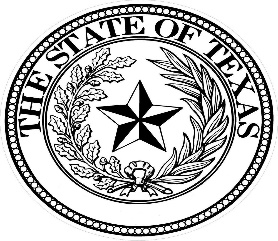 King County & District Clerk                                                                                                                            800 S. Baker St.(806) 596-4412                                                                                                                                                  Guthrie, TX. 79236(806) 596-4664                                                                                                                                                  kcdclerk@gmail.comAPPLICATION FOR COPY OF DEATH CERTIFICATEFEE: $21.00Number of Copies __________________Full Name on Death Certificate _________________________________________________________________________Date of Death ____________________________ Place of Death ______________________________________________*** Full Name of Father ______________________________________________________________________________*** Full Name of Mother _____________________________________________________________________________Your Name (Printed) _________________________________________________________________________________Your Address _______________________________________________________________________________________                                              Mailing                                                      City                                               State                            ZipTelephone # _______________________________________ Email ___________________________________________Relation to Person Whose Certificate is Requested _________________________________________________________Purpose for Obtaining this Record ______________________________________________________________________APPLICATION WITHOUT VALID PHOTO ID WILL NOT BE PROCESSEDDate of Application ___________________________ DL# ___________________________________________________Other ID# ___________________________________ Clerk __________________________________________________Certificate Number ___________________________________STATE OF TEXAS                        COUNTY OF KINGBefore me on this day appeared ________________________________________ who is related to the person listed above as ______________________________ (relationship) & who on oath deposes & says that the contents of this.Applicant Signature ________________________________________                   (SEAL)                                      Sworn to & subscribed before me, this _________ day of _______, 20________				          Signature of Notary Public ___________________________________________				           Street Address ____________________________________________________                                                                     City, State, Zip ____________________________________________________